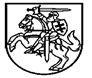 NACIONALINĖS ŠVIETIMO AGENTŪROS DIREKTORIUSĮSAKYMASDĖL TARPDALYKINIŲ TEMŲ KLASIFIKATORIAUS PATVIRTINIMO2022 n. gruodžio 23 d Nr. VK-842VilniusVadovaudamasi 2019 m. liepos 24 d. Lietuvos Respublikos švietimo, mokslo ir sporto ministro įsakymu Nr. V-852 „Dėl Ugdymo plėtotės centro, Specialiosios pedagogikos ir psichologijos centro, Švietimo ir mokslo ministerijos Švietimo aprūpinimo centro, Nacionalinio egzaminų centro, Švietimo informacinių technologijų centro ir Nacionalinės mokyklų vertinimo agentūros reorganizavimo“ patvirtintų Nacionalinės švietimo agentūros nuostatų 14.5 papunkčiu projekto „Skaitmeninio ugdymo turinio kūrimas ir diegimas (Nr. 09.2.1-ESFA-V-726-03-0001) poreikiams įgyvendinti,tvirtinu Tarpdalykinių temų klasifikatorių (pridedama).Direktorė                                                                                                                 Rūta KrasauskienėPATVIRTINTANacionalinės švietimo agentūros direktoriaus2022 m. gruodžio 23 d. įsakymu Nr.  VK-842TARPDALYKINĖS TEMOS Klasifikatoriaus reikšmės:Kodo struktūra: pirmas kodo skaitmuo nurodo temų grupės kodą (pagal Tarpdalykinių temų klasifikatoriaus reikšmes), kiti skaitmenys nurodo temų eiliškumą dešimtimis._____________________Klasifikatoriaus pavadinimas lietuvių kalbaTarpdalykinės temos Klasifikatoriaus pavadinimas anglų kalbaInterdisciplinary themes Klasifikatoriaus pavadinimo santrumpaKL_PROJ_20Klasifikatoriaus paskirtisTarpdalykiniams ryšiams užtikrinti, suskirstyti bendras dalykų temų grupes į artimas mokymo(si) turinio tarpdalykines temas Klasifikatoriaus tipasLokalusKlasifikatoriaus rengėjo pavadinimasNacionalinė švietimo agentūraEil. Nr.KodasPavadinimas Aprašymas1.110Idėjos, asmenybėsTarpdalykinių temų grupės „Asmens galios“ tema2.210Gimtoji kalbaTarpdalykinių temų grupės „Kultūrinis identitetas ir bendruomeniškumas“ tema 3.220Etninė kultūraTarpdalykinių temų grupės „Kultūrinis identitetas ir bendruomeniškumas“ tema 4.230Kultūros paveldasTarpdalykinių temų grupės „Kultūrinis identitetas ir bendruomeniškumas“ tema 5.240Kultūrų įvairovėTarpdalykinių temų grupės „Kultūrinis identitetas ir bendruomeniškumas“ tema 6.250Kultūros raida Tarpdalykinių temų grupės „Kultūrinis identitetas ir bendruomeniškumas“ tema 7.260Medijų raštingumasTarpdalykinių temų grupės „Kultūrinis identitetas ir bendruomeniškumas“ tema 8.270Istorinė savimonė Tarpdalykinių temų grupės „Kultūrinis identitetas ir bendruomeniškumas“ tema 9.280Pilietinės visuomenės savikūraTarpdalykinių temų grupės „Kultūrinis identitetas ir bendruomeniškumas“ tema 10.310Socialinė ir ekonominė plėtraTarpdalykinių temų grupės „Darnus vystymasis“ tema11.320Migracija, geopolitinių konfliktų sprendimaiTarpdalykinių temų grupės „Darnus vystymasis“ tema12.330Žmogaus teisės, lygios galimybėsTarpdalykinių temų grupės „Darnus vystymasis“ tema13.340Sveikata, sveika gyvensenaTarpdalykinių temų grupės „Darnus vystymasis“ tema14.350Mokymasis visą gyvenimąTarpdalykinių temų grupės „Darnus vystymasis“ tema15.360Aplinkos tvarumasTarpdalykinių temų grupės „Darnus vystymasis“ tema16.370Finansinis raštingumasTarpdalykinių temų grupės „Darnus vystymasis“ tema17.380Ugdymas karjeraiTarpdalykinių temų grupės „Darnus vystymasis“ tema